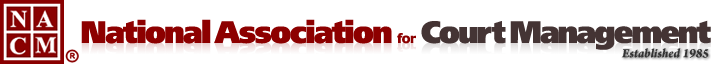 CORE COMMITTEEWednesday, June 27, 20183:00 P.M. ETMEETING MINUTESCall Participants:Kathy GriffinJudy LyJames PetersJude DelPreoreAdrienne EaganChristopher ReamsRenee DanserTJ BeMentEdward McNachtanKent Pankey			        Janet Reid			        1: The CORE Committee Meeting was called to order at 3:02 PM (EST).  Kathy welcomed everyone to the conference call. .2:  DiscussionJudy Ly provided an update on the curricula review process for the Accountability and Court Performance Curricula.  The sub-committee has a draft version with corrections, thanks to all the work that Kent Pankey has done. The group needs to meet regarding agreeing upon the correction and to agree upon the final version.  Following the Core call today, Kathy has arranged for the sub-committee to stay on the call today and discuss.  Kent Pankey gave input about the corrections he has doneJanet Cornell was not able to attend the call today but had emailed Kathy the status of the next workgroup being formed on Public Trust and Confidence.  She is still looking for a chair for the committee and is reaching out to the author of the curricula.  In addition, the committee has agreed to accelerate the curricula review group on Strategic Planning.  Kent shared that ICM has requested the competency corrections be completed by September, as ICM would like to have their version by October.  Kent and Cyril Miller have already begun working on the review and he agreed to chair the workgroup.    The Annual Conference “Extending the Core” session is all set, is it scheduled for Monday at 3:00 p.m. and will repeat at 4:15 p.m.  Presenters are Jeff Schrade, Christy Tull and Kathy Griffin and will be on the Education Development Competency.  This will be the 10th of the 13 competencies rolled out at the conferences.  As in the past the session will be recorded.Additional Core presentations were held this year including NACM Secretary-Treasurer, T. J. BeMent, presenting at the National Association of Drug Court Professionals in Houston, Texas.  Immediate Past-President, Scott Griffith, will be doing a Core presentation titled “How Core Court Management Principles Can Benefit Pretrial Programs” to the National Association of Pretrial Service Agencies at their conference in August.  With respect to the Core website, all materials and PowerPoints have been added...Kathy mentioned that the Annual Conference is only 3 ½ weeks away and there will not be a Core Committee Meeting during the conference.  Following the Annual Board Meeting there will be a new Core Chair and committee members will receive information for the next call.Janet Reid mentioned that there is a 2-year Board Director position open and Declaration of Candidacy forms are due by July 9th for anyone interested in becoming a NACM Board Member.Kathy thanked everyone for the service this year to the Committee.  The meeting adjourned at 3:21 p.m. E.T. Chair:  Kathy Griffin – kathy@nacmnet.org